Урок по математике в 3 классе по учебнику Г.Л. Муравьёвой, М.А. Урбан             2013 г. изд. стр.30-31Урок № 14. Тема: «Умножение и деление. Табличное деление  с числом 4»Цель: познакомить с табличными случаями деления с числом 4 и с частным 4, понимание взаимосвязи между компонентами  и результатом действия умножения (между × и ÷), осуществлять функциональную пропедевтику, анализируя изменения результата действия в зависимости от изменения его компонентов, познакомить с приёмом группировки слагаемых для рационализации вычислений, совершенствовать умение выполнять сложение и вычитание числовых значений времени, закреплять умение составлять числовые выражения, учить составлять и решать простые и составные  задачи, раскрывающим смысл действий × и ÷.Задачи:Обучающие:  повторить знания о цифрах и числах,   систематизировать знания об алгоритме умножения и деления, переместительном законе умножения, отрабатывать вычислительные навыки на сложение и вычитание в пределах 100 с переходом через десяток и без перехода, порядок выполнения действий в выражениях, выполнение заданий на нахождение неизвестного компонента, решение задач на умножение и деление, логических задач, составлять числовые выражения, умение рационно группировать слагаемые, выполнять операции с числовыми значениями времени, определение длины ломаной.Развивающие: развивать внимание, память, логическое мышление.Воспитательные: воспитывать любовь и уважение к родной культуре, умение работать в коллективе, дружбу и взаимопомощь.Оборудование: таблица с названием компонентов умножения и деления, переместительный закон умножения, карточки для обратной задачи, компьютер с музыкальной подборкой, схемы к задаче,  рабочая тетрадь, учебник-1 часть, ручка, карандаш, линейка, дневник.Ход урока:Организационный моментПрозвенел и смолк звонок.Начинаем наш урок.Можно за партой тихонько сидеть,А можно отправиться в лес – Чудеса посмотреть.2.Устный счёт    Математический диктант Взаимопроверка.- Кто не сделал ни одной ошибки, погладьте себя по голове.- Какой сегодня день? 3. Работа в тетради   - Открываем свои тетради, отступаем сверху 1 целую клеточку, на 2-ой отсчитываем 10 и записываем: … сентября. Возвращаемся на начало клеточек. От записи через 1 клеточку вниз отсчитываем вправо 7 клеточек и в 8 записываем: Классная работа (учитель напоминает алгоритм записи заданий в тетради, правильность оформления работы)-Ребята, скажите, какая тема сегодняшнего урока. Правильно. Тема  «табличное деление на 4»4. Проверка домашнего задания. Корректировка знанийСтр. 29, №1     - какой компонент вы находили? Какой секрет успеха решения данных примеров? (рассуждение из №1 и №3 на стр.28-29) Ответы: 8, 2, 36, 28.- К какому числу стремилось число 3? (к 5), 7? (к 10),4? (к 5)Стр. 29,№2.Игра «Ключевые слова»-Какие ключевые слова в задаче? (было, сняли, осталось)1 способ:1)13=2=15 (к.)- сняли2)25-15=10 (к.)2 способ:1)25-13=12 (к.)2)12-2=10 (к.)Ответ: сняли 10 кубиков.Работа в учебнике.Объяснение учителя . Игра «3 угла»- При умножении и делении  и на 4 получаются: левый угол- чётные числа,Правый угол- нечётные числа.Остаться на месте- разные числа.Дети с учителем хором считают по 4 до 40 и обратно.Секрет №4. На 4 делятся чётные числа, в которые 4 вмещается без остатка.Например: 8- чётное число,  4+4=8,   8÷4=210-чётное число, но оно не делится на 4.     4+4+2=10Учитель объясняет таблицу умножения и деления на 4.*** Откройте свои учебники на стр. 30 №1. На доске висит таблица с названиями компонентов умножения и деления.Умножить                                                                        	разделить                                   
		=              Х на засыпку: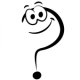 Учитель объясняет вычисления и показывает образец рассуждения и секрет составления примеров с обратным действием.Самостоятельная работа Стр.30 №2- Какой порядок вычисления? (по порядку слева направо)Вариант1- 1 столбик, вариант 2- 2 столбик.Ответы 1 варианта: 84, 69, 14.Ответы 2 варианта: 42, 99, 71.Систематизация и закрепление знанийстр. 30, №3 игра «Аукцион вопросов» Прочитайте задание про себя. Дети по очереди задают вопросы.-Какие ключевые слова? (разделил поровну)3+1=4 (р.)20÷4=5 (сл.)Ответ: по 5 слив.Физминутка.Релаксация (под музыку звуков природы)Закройте глаза, положите руки на колени, расслабьтесь и давайте мысленно перенесёмся в волшебный осенний лес. Полюбуемся красками золотой осени, поздороваемся с хозяевами и пожелаем им тепла и красоты. Остановимся. А так ли тихо в осеннем лесу? Послушайте, как шуршат падающие листья, шумит в ветвях ветерок, весело посвистывают синички. Мы спокойны, добры, приветливы, ласковы. А как пахнет в осеннем лесу? Вдохните глубоко этот горьковатый аромат! Лесной воздух отличается свежестью и чистотой.Закрепление. Систематизация  и корректировка знаний*** Стр. 31 №4  Прочитать условие.-Какие знания нам понадобятся, чтобы выполнить эти задания.1ч=60мин1ч15мин=60мин+15мин=75мин1ч30мин=60мин+30мин=90мин1ч40мин=60мин+40мин=100мин1ч23мин=60мин+23мин=83мин70>60   	70мин=60мин+10мин=1ч10мин80>60   	80мин=60мин+20мин=1ч20мин96>60  	95мин=60мин+35мин=1ч35мин66>60   	66мин=60мин+6мин=1ч6мин*** стр. 31 № 5   на засыпку:   -  Как сравнить 2 числа? ( из большего вычесть меньшее)Краткое условие и схема:Липы-38	50 д.	на больше?Каштаны- остальные-Какой компонент неизвестен?1)50-38=12 (д.)- каштаны2)38-12=26 (д.)- разницаОтвет: посадили на 26 каштанов больше.Зрительная физминутка по тренажёру8. Закрепление. Решение задач *** Стр. 31, № 6     Игра «Аукцион вопросов». Дети по очереди задают вопросы к задаче, которые помогут её решить.-Нужно ли переводить величины в см?На доске появляется краткое условие и схема к задаче:1 звено-3дм  - увеличили на 1 см2 звено- 2дм  - уменьшили на 1 см              ?3 звено-4 дм- Какой компонент неизвестен?( сумма)1 способ:1) 3дм=30см	2дм=20см		4дм=40см2)30+1=31(см)- 1 звено3)20-1=19 (см)-2 звено4)31+19+40=90 (см)2 способ:Если сначала +1,а потом -1, значит никаких изменений в вычислениях не произошло.1)1-1=0(см)- изменения2) 3дм=30см	2дм=20см		4дм=40см3)30+20+40+0=90 (см)Ответ: длина ломаной 90см.9.Самостоятельная работа. Стр.31 №7Измерь звенья ломаной и найди её длину.2×5=10 (см)Ответ: длина ломаной 10см.10.Корректировка знаний. Обобщение-Чему был посвящён урок? (таблица умножения и деления на 4)- Какие числа получаются при делении  на 4? (чётные)-Какие числа от1 до 40 делятся на 4?Игра «Выбери меня» На доске в разброс записаны числа. Нужно обвести в кружок все числа, которые делятся на 2. Нужно обвести в квадрат все числа, которые делятся на 3. Нужно волнистой линией обвести все числа, которые делятся на 4.11.Рефлексия. Вопрос к успеху.Рефлексия – «обращение назад»; осмысление собственных действий (самонаблюдение, размышление).(Яблоня, яблоки, листья, цветы.)- Урок у нас заканчивается. За это время выросло удивительное дерево, благодаря которому каждый из вас может показать пользу или бесполезность нашего урока.Если урок для вас прошел плодотворно, и вы остались довольны - прикрепите к дереву плоды – яблоки.Если урок прошел хорошо, но могло быть и лучше – прикрепите цветы.Если урок не отличается от прежних уроков, и ничего нового не принес – зеленые листочки.А уж если совсем напрасно было потрачено время на уроке, то – желтый, чахлый лист.12.Объяснение домашнего задания***Стр. 31 № 1. - Какой компонент неизвестен? Используйте рассуждение из №1 и №3 стр.28-29, чтобы быстро решить примеры.***Стр. 31 № 2. Учитель прочитывает задание. -Что значит «на 3 остановках по 4 человека»? Их стало больше или меньше?-Сколько действий в задаче?- Какими действиями будем решать задачу? Почему?13.Задание на дом: стр.31, № 1,№2.14.Итог урока. Выставление отметокСпасибо за работу. Сдать тетради на проверку.Чему равно произведение, если множители 2 и 4?На сколько 4 меньше 4 десятка?Найти сумму числа 44 и такого же.Уменьши число 23 на 4 .Какое число увеличили на 2, если получили 100?Найди разность чисел 21 и 9.Сторона квадрата 4 см. Чему равен периметр квадрата?Чему равно вычитаемое, если уменьшаемое равно 53, а разность - 7?Увеличь число 37 на 7.К какому числу прибавили 11, если получили 46?8На 36881998216 см464435МножительЧастноеМножительДелительпроизведениеделимое